  SEMANA DEL 04 DE OCTUBRE AL 08 DE OCTUBRE DE 2021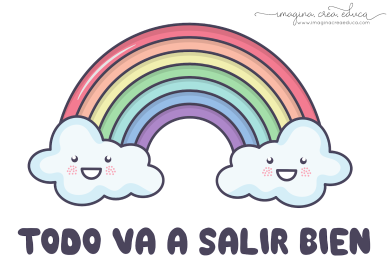 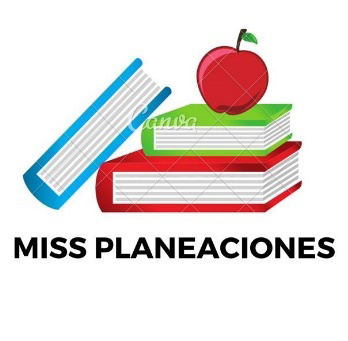  PLAN DE TRABAJOESCUELA PRIMARIA: ___________	SEGUNDO GRADOr	MAESTRO (A): _________________Modalidad: (  ) presencial (  )virtualMISS PLANEACIONES  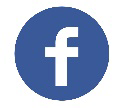 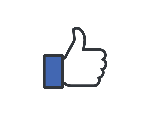 Si te gustan nuestras planeaciones regálanos un like en nuestra página de Facebook.  https://www.facebook.com/Miss-Planeaciones-100780128994508/ASIGNATURAAPRENDIZAJE ESPERADOACTIVIDADESIndicaciones del maestro según la nueva modalidadLUNES Educación SocioemocionalReconoce y expresa qué acciones generan bienestar y malestar en diferentes escenarios.Unir en el cuaderno cada pensamiento con la emoción que provoca.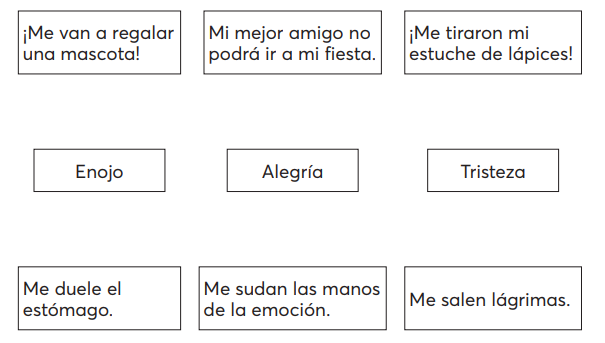 LUNESConocimiento del medioIdentifica que todos los niños tienen derecho a la salud, el descanso y el juego.Responder las siguientes preguntas en tu cuaderno:¿Sabías que todos los niños tienen derecho a jugar?¿Cuál es tu juego favorito?Dibuja tu juego favorito y describe con quien te gusta jugarlo.LUNESLengua maternaEscucha con atención la lectura en voz alta que hace el profesor o alguno de sus compañeros.Leer un cuento de su interés en voz alta y responde las siguientes preguntas en tu cuaderno:Título: _________________¿En dónde ocurrió?¿Cuándo ocurrió? ¿Quiénes son los personajes?¿De qué trato?Vida saludableConsciencia de sí para la adquisición de estilos de vida activos.Dibujar en la libreta los sentidos de tu cuerpo con su respectivo nombre.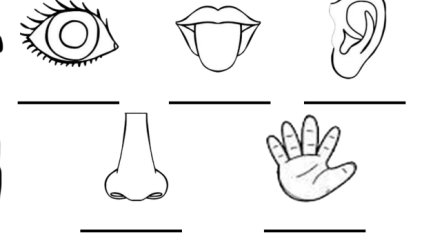 ASIGNATURAAPRENDIZAJE ESPERADOACTIVIDADESIndicaciones del maestro según la nueva modalidadMARTES Lengua maternaRevisa y corrige, con ayuda del profesor, la coherencia y propiedad de sus notas: escritura convencional, ortografía.Ampliemos su vocabulario:Escribir en el cuaderno 10 palabras nuevas que no habías escuchado anteriormente e investiga su definición, pueden buscar las palabras en cualquier libro o diccionario.MARTES MatemáticasLee, escribe y ordena números naturales hasta 1000.Resolver los siguientes problemas en el cuaderno:Luciano tiene veintitrés monedas de 1$ y cinco monedas de 10$, ¿le alcanza para comprar un carrito de 80$?, ¿cuánto le sobra o le falta?María ahorró 6 monedas de a 10$ y diez monedas de a $, si su abuelita le regaló quince monedas de a peso, ¿cuánto dinero tiene ahora?Pedro tenía once monedas de 10$, si se gastó cuatro de ellas en comprar dulces, ¿cuánto dinero le queda?Realizar la pagina 19 de tu libro de matemáticas. MARTESFormación Cívica y ÉticaValora la importancia de pertenecer a una familia, un grupo escolar, vecindario, comunidad y tener amistades que contribuyen a cuidar su integridad física y emocional, y la de otras personas.¿Sabían que todos los niños tienen derecho a vivir en una familia?Dibujar a todos los miembros de tu familia, incluyendo si tienes mascotas, escribe sus nombres.Leer la página 14 de tu libro de formación.ASIGNATURAAPRENDIZAJE ESPERADOACTIVIDADESIndicaciones del maestro según la nueva modalidadMIÉRCOLES  Conocimiento del medioReconoce los órganos de los sentidos, su función, y practica acciones para su cuidado.Platicar con los alumnos los sentidos de nuestro cuerpo, platiquen la función que tiene cada una de ellas y como se puede cuidan.Escribir en la libreta la función de cada uno de los sentidos.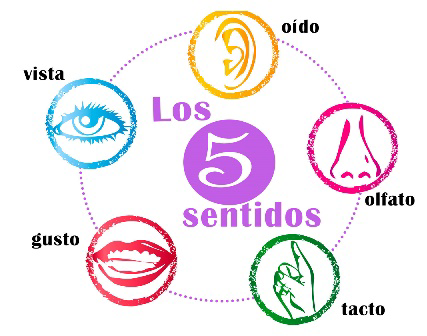 MIÉRCOLES  Lengua maternaUtiliza los acervos de que dispone para seleccionar, explorar y leer diversos materiales de lectura.Explicar a los alumnos que todo texto lleva un orden y una secuencia, investigar con ayuda de un adulto y escriban en el cuaderno cual es la estructura o las partes de un texto.Lee y realiza la página 21 y 22 de tu libro de español.MIÉRCOLES MatemáticasLee, escribe y ordena números naturales hasta 1 000.Comenzar la clase diciendo los números del 1 al 10 en voz alta.Hacer en el cuaderno las siguientes secuencias:Los números de 10 en 10 hasta el 500.Los números de 100 en 100 hasta el 1000.Haz las páginas 20 y 21 de tu libro de matemáticas. ASIGNATURAAPRENDIZAJE ESPERADOACTIVIDADESIndicaciones del maestro según la nueva modalidadJUEVESMatemáticasLee, escribe y ordena números naturales hasta 1 000.Ordenar las siguientes cifras numéricas de menor a mayor:876, 230, 759, 514, 998, 116, 399, 122, 210, 1000, 843, 167, 233, 270, 329, 330, 442, 560, 047, 633.Realizar la actividad de la página 22 del libro de matemáticas.JUEVES Conocimiento del medioReconoce los órganos de los sentidos, su función, y practica acciones para su cuidado.Escribir en la libreta la siguiente pregunta:¿Qué es el sentido de la vista?Redactar cinco enunciados de cómo podemos cuidar y proteger el sentido de la vista.Realizar la actividad de la página 22 y 23 de tu libro.JUEVES Lengua maternaHorario y escritura de los días de la semana.Practicar en voz alta los días de la semana con la finalidad de que logren aprenderlos.Escribir los días de la semana y las actividades que haces cada día. El cuadro viene en la página 17 del libro de español.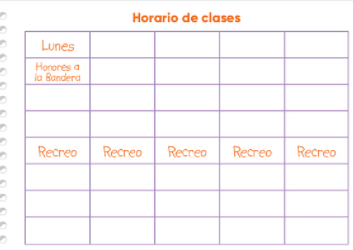 ASIGNATURAAPRENDIZAJE ESPERADOACTIVIDADESIndicaciones del maestro según la nueva modalidadVIERNES MatemáticasLee, escribe y ordena números naturales hasta 1000.Escribir dos números que al sumarlos den como resultado la cantidad indicada.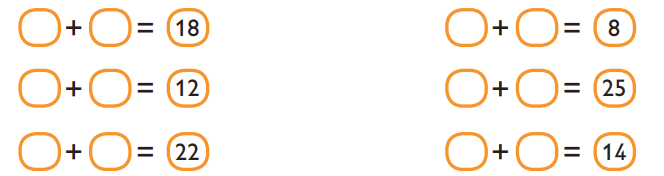 Realizar la página 23 del libro de matemáticas. VIERNESConocimiento del medio Reconoce los órganos de los sentidos, su función, y practica acciones para su cuidado.Escribir en la libreta la siguiente pregunta:¿Qué es el sentido del tacto?Redactar cinco enunciados de cómo podemos cuidar y proteger el sentido del tacto.Realizar la actividad de la página 24 y 25 de tu libro de conocimiento.VIERNESEducación Socioemocional Reconoce el apoyo que le brindan personas de su comunidad, agradece y aprecia su trabajo.Explicarle a los alumnos la importancia de tener una buena convivencia con las personas de nuestro alrededor. Dibujar una palomita en los hábitos que puedas practicar para tener una mejor convivencia. 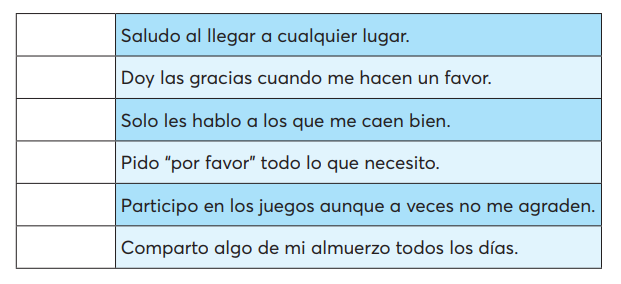 Vida saludable Consciencia de sí para la adquisición de estilos de vida activos.Platicar con los alumnos que pasaría si no tuviéramos alguno de nuestros sentidos, escuchar sus comentarios a manera de dialogo. Realizar la siguiente actividad en el cuaderno.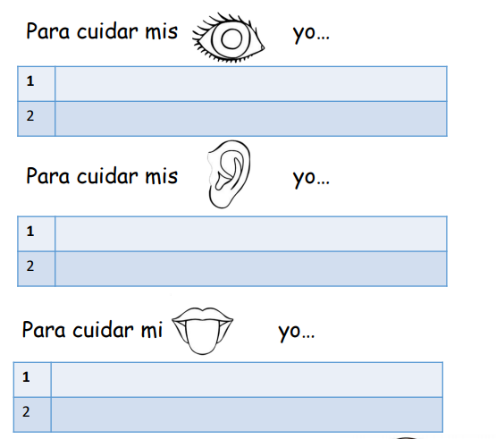 